Chinese Dragon Dance Workshop: Year 2Monday 26th April, 2021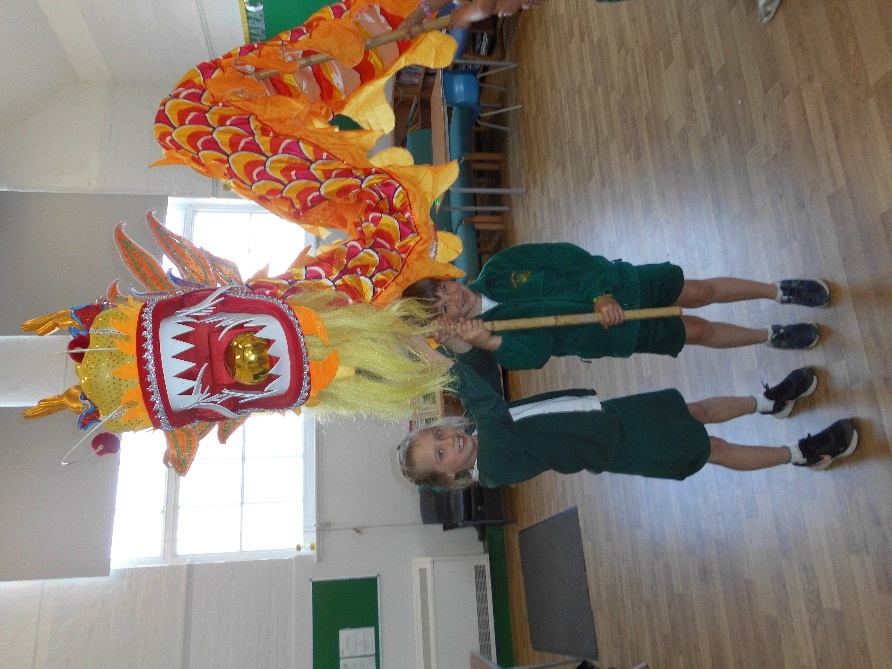 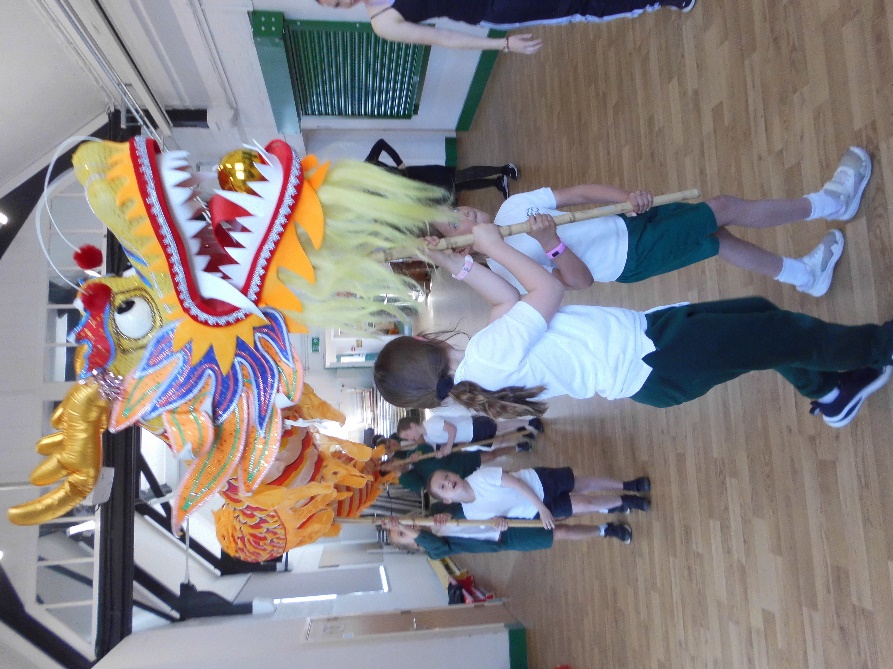 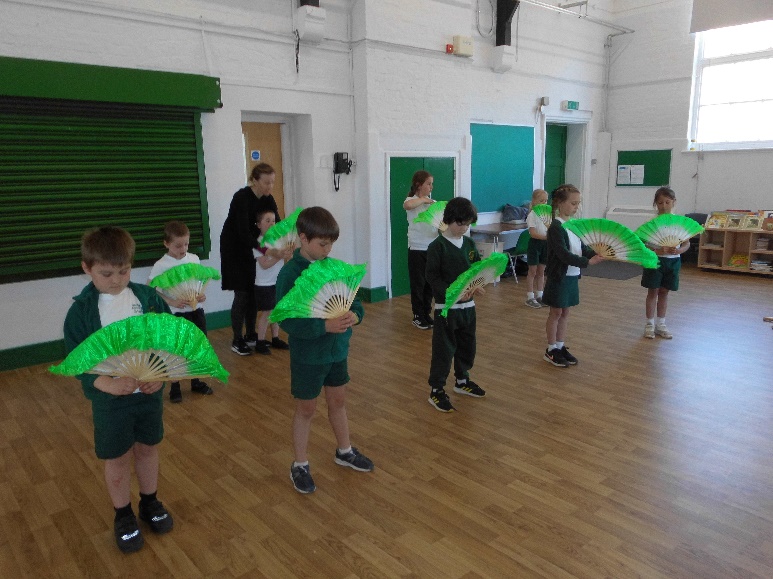 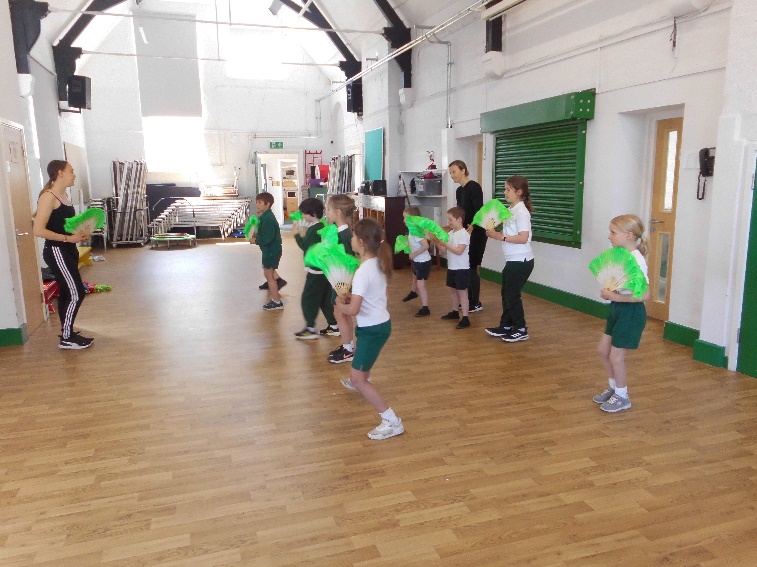 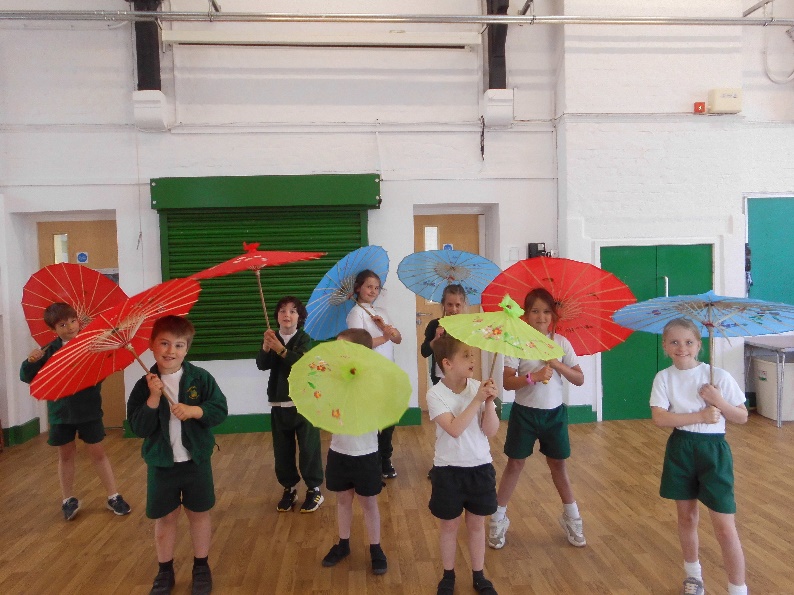 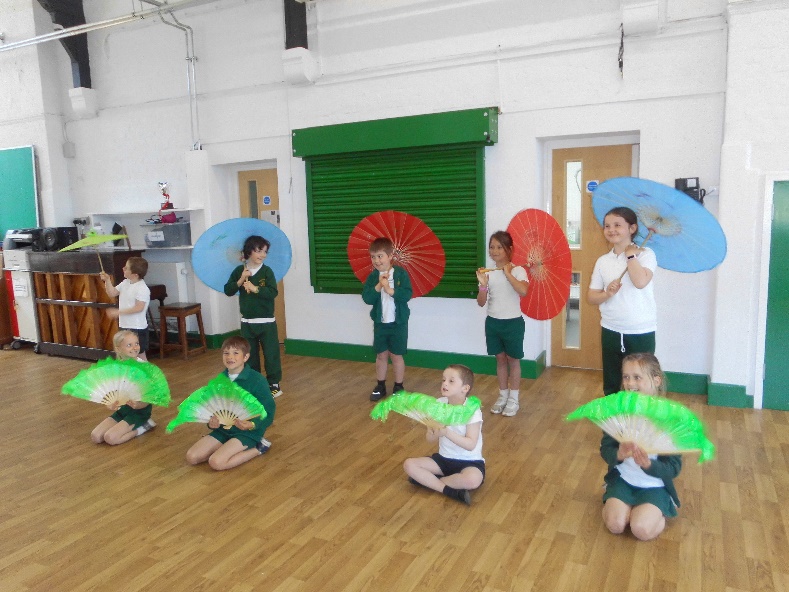 